Муниципальное бюджетное образовательное учреждение дополнительного образования детей «Центр детского творчества» Центрального района г. КемеровоОписание мастер-класса в форме деловой игры «Полевой пресс-центр»(в рамках городского семинара по организации летних каникул)Автор-составитель:Устянина З.Ю., педагог дополнительного образованияКемерово 2013Краткая аннотацияВ данном мастер-классе описывается ход деловой игры «Полевой пресс-центр», которую педагоги смогут провести с детьми в любом образовательном учреждении, а также даются минимальные методические рекомендации педагогам по организации и проведению этой игры. «Полевой пресс-центр» - это деловая игра, позволяющая быстро и эффективно наладить работу детского пресс-центра во временном детском коллективе в условиях летнего лагеря. СодержаниеПояснительная записка ……………………………………………………... 4Материально-техническое оснащение игры «Полевой пресс-центр» ….6Ход игры «Полевой пресс-центр» ……………………………………...... 7Методические рекомендации для педагогов ……………………………. 12Пояснительная запискаЛето – это маленькая жизнь…Смысл жизни ребёнка на этой Земле – жизнь. И не надо ничего больше искать и придумывать – надо помочь ему организовать эту жизнь, особенно в летний период, когда главный организатор – школа – отступает на второй  план. А на первый план обычно выходят лагеря летнего отдыха.Лагерь – это обустроенное пространство и разработанный механизм встречи детей с чудом и мечтой, которые формируют у ребёнка новые взгляды на жизнь и общество. Поэтому лагерь невозможен без определённой гуманистической идеологии. А идеи внедряются в общественное сознание средствами массовой информации. Поэтому в каждом лагере актуальна работа пресс-центра. От того, как организована эта работа, во многом зависит общее настроение ребят в отрядах лагеря.     Лагеря бывают разные: ведомственные, санаторного типа, труда и отдыха, профильные, городские с дневным пребыванием детей и прочие. Специфика лагеря, несомненно, отражается во всех направлениях деятельности, в том числе и в работе детского пресс-центра.  Но любая деятельность, любая форма работы в лагере имеет специфическую особенность сжиматься по времени в какой-то краткий миг. И только от мастерства педагога зависит, прекрасным будет этот миг или пустой тратой бесценной капли из реки каникулярного времени.Как организовать работу пресс-центра во временном детском коллективе, если даже в сложившемся школьном сообществе это подчас очень долгое и трудное дело? Как сплотить ребят на выполнение общего дела, о котором они имеют весьма смутные представления? Как обеспечить периодичность выпусков лагерного издания и разнообразить формы работы, чтобы не потерять дух творчества и приключения? Ответы на эти вопросы каждый педагог, поставленный руководить детским лагерным пресс-центром, ищет и находит обычно сам, в своём профессиональном стремлении совершить для детей маленькое чудо.  В описании данного практико-ориентированного мастер-класса приводится лишь небольшая страничка педагогического опыта.  Цель мастер-класса – распространение педагогического опыта в организации работы детского пресс-центра в условиях летнего лагеря. Задачи: Описать ход деловой ролевой игры «Полевой пресс-центр», которая лежит в основе мастер-класса;Подробно описать игры, тренинги, практические задания игры; Составить и оформить в методическую памятку некоторые методические рекомендации для педагогов по применению данной игры в детском коллективе. Игра «Полевой пресс-центр», которая лежит в основе мастер-класса, рассчитана на подростков от 11 до 16 лет. Мастер-класс рассчитан на работу с педагогами и вожатыми, которые будут организовывать пресс-центры в лагерях. В ходе мастер-класса они получат развёрнутые комментарии ко всем этапам этой игры. Нет ничего нового в том, чтобы предложить коллегам на мастер-классе сыграть в деловую игру. Это скорее элемент не новизны, а свежести – такой приём позволяет освежить в памяти и детские страхи, и мечты, и фантазии.  Информационные стенды, отрядные уголки, лагерная газета и отрядные «молнии» - это всё входит в сферу деятельности лагерного пресс-центра. Конечно, взрослый человек с подходящим образованием и/или опытом работы легко справится с этой работой. Но тогда потеряется главный смысл педагогического лета – создание условий для саморазвития и самореализации творческого потенциала личности ребёнка, его участия в настоящем приключении и в настоящем, большом, интересном деле.   Данный мастер-класс призван помочь коллегам организовать самый важный момент этой работы – первый, организационно-ознакомительный. От того, насколько интересно и продуктивно пройдёт первый сбор пресс-центра, зависит вся его дальнейшая работа. Материально-техническое оснащение игры «Полевой пресс-центр»Игра-игрой, но для её проведения нужны вполне конкретные вещи:жёлтая бумага (цветная или для принтера), белая бумага, ручки и карандаши, фломастеры,распечатки смайликов,распечатки звёзд,английские булавки, стендовые иголки с пластиковыми ручками,листы ватмана, (формат А-1, А-2, А-3),бечёвка или бельевая верёвка (2-3 метра),полиэтиленовые файлы,  клей-карандаш,ножницы,прищепки или держатели для бумаги,общая тетрадь,распечатки слов и заданий, тематических картинок,магниты. Кому-то этот список может показаться избыточным, но чем больше канцелярских товаров в пресс-центре, тем больше возможностей организовать подобие работы настоящего издательства. Игра должна дать возможность детям почувствовать себя и в игре и в настоящем деле, поэтому, когда у них заняты руки, то и воображение, и фантазия, и интеллектуальные способности активизируются. В идеале и сам пресс-центр должен собираться не на веранде одного из отрядов, а иметь свою «штаб-квартиру» - отдельное помещение, оформленное и организованное пространство только для «посвящённых».      Ход игры «Полевой пресс-центр»Цель:  Обеспечение работы детского лагерного пресс-центра, формирование команды юнкоров посредством деловой ролевой игры.Задачи: Провести игры и тренинги на знакомство и сплочение команды,Определить модель будущего издания, его название, формат и рубрики,Распределить ребят по рубрикам издания,Определить актив: лидерский, творческий,оформительский,Составить предварительный издательский план, Определить график работы пресс-центра, исходя из режима лагеря,Распределить должности: выпускающего редактора, корректора, художника-оформителя, фотографа, журналистов,репортёров и др.Выпустить первый номер газеты. Методические рекомендации для педагоговАлгоритм проведения игры «Павлин», направленной не только на знакомство, но и на формирование самооценки и тренинга уверенности в себе, своих способностях.Ситуация: педагог предлагает ребятам ситуацию ролевой игры: «Ваш редактор получил вам взять эксклюзивное интервью у Папы Римского (Королевы Елизаветы, Владимира Путина и т.п.)».  У многих сразу же сработало стереотипное «рабское» мышление: «Кто он, а кто я?!», «Где он, а где я?!». Чтобы этого не произошло, рисуем Павлина: обводим ладошку и на её основе рисуем птицу, похожую на курицу или на павлина.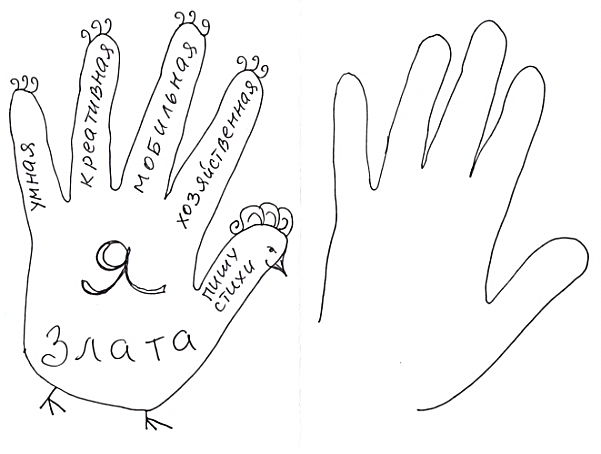 Вписываем в середину ладошки букву «Я», затем своё имя. В каждый палец вписываем качества, которыми гордимся или одобряем в себе: умный, активный, инициативный, добрый, смелый, честный, пунктуальный, коммуникативный, умею играть на гитаре, рисовать и др.. 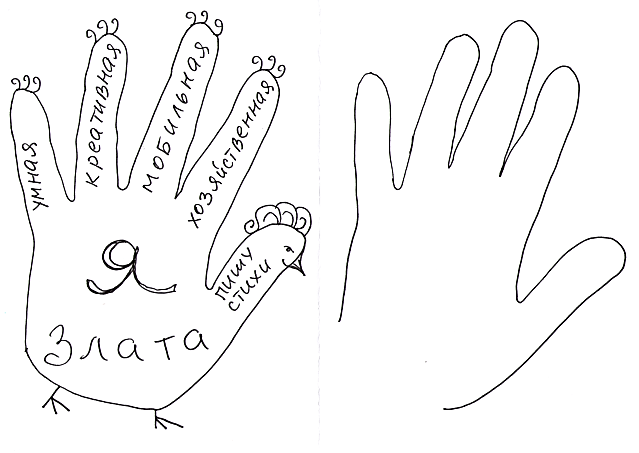 Начинаем тренинг. Зажимаем ладонь в кулак и мысленно повторяем все свои положительные качества и умения, добавляя при этом: «Я ___, ___, ___, ___, ___, поэтому я могу подойти к любому человеку и заговорить с ним! Я ничем не ниже его, и я добьюсь успеха в жизни!» Ситуация: педагог хочет познакомить ребят. Игра «Павлин» поможет каждому ребёнку не только назвать своё имя, но и рассказать о себе, о своих учениях и личностных качествах. Игра «Я сегодня…»Вот такие бэйджики-смайлики ребята готовят в ходе игры «Я сегодня». Они заняты делом, передают друг другу инструменты, они представляются друг другу, они дают сами себе характеристику  в новом коллективе, обеспечивая возможность «начать новую жизнь», вырвавшись из школьных стереотипов. Это очень важный момент. Опытный педагог может закрепить положительный образы детей в сознании сверстников, называя их в ходе игры теми эпитетами, которые они сами себе выбрали. Бывают случаи, когда дети выбирают себе отрицательные эпитеты: «Вонючка», «Нытик», «Сплюшка», «Зомби», «Доставала» и др. Некоторые делают это, чтобы обеспечить себе алиби в случае отрицательного поведения, а некоторые всерьёз от уже сложившегося отрицательного отношения к себе окружающих и заниженной самооценки. Такие случаи, конечно, требуют к себе внимания, но не в ходе игры. Если ребёнок сразу настаивает на своём, оставьте его в покое. Вы сможете после побеседовать с ним отдельно, возможно, с психологом.      Подготовка материалов к игреИгра «Полевой пресс-центр» проводится в первый-второй день работы лагерной смены. Все необходимые материалы, распечатки, готовые шаблоны «созвездий», фона в форме дома или дерева, или любой другой, в зависимости от тематической легенды, – всё готовится в городе и привозится с собой. Дальше вы уже пользуетесь тем, что есть в лагере. Но первая игра должна быть как бы связующей ниточкой новой лагерной жизни с привычной городской. Она должна быть оформлена как следует. Ребята должны почувствовать себя участниками действительно большого дела, которое должным образом подготовлено, организовано и оформлено.  Дополнительные советы полевому пресс-центруКакие бывают газетыГазета-молния – выпускается накануне мероприятия,Боевой листок – выпускается на месте событий (зарница, эстафета, поход),Тематическая газета – посвящается памятным датам и событиям,Фотогазета – полностью состоит из фоторепортажа какого-то события,«Живая газета» - агитбригада на сцене. Традиционные рубрикиНовости,Новости по разделам (спорта, культуры, кухонные),Поздравления,Окно в природу,Интервью с ключевой фигурой («Ответы на незаданные вопросы», «Хочу сказать», «Разрешите представиться»),Экспресс-опрос («А Ваше мнение?», «Веское слово»),Экспресс-репортаж («Сегодня днём (вечером, ночью, утром)», «Ура!»),Колонка редактора (рассуждение на тему) и др.Ведущие жанрыЗаметка,Репортаж,Интервью,Зарисовка,Статья обзорная,Статья аналитическая.Тематическая легенда лагеря – это основа всего: культурно-досуговой и познавательной программы, оформительской идеи, работы пресс-центра. От тематической легенды идут и названия отрядов, и название газеты и рубрик газеты, и названия всех мероприятий и дел, и проектов и конкурсов. Пресс-центр обязательно в каждом выпуске издания должен так или иначе обыгрывать эту легенду, донося идею смены до каждого ребёнка в лагере – это и есть идеологическая работа СМИ. Примеры: «Таинственный остров», «Затерянные во времени» и др.«Радуга настроений»«Радуга настроений» является самым простым и доступным средством психодиагностики подростков и критерием оценки работы педагогического коллектива лагеря. Заполняется она ежедневно в каждом отряде, а раз в неделю может быть сделан краткий обзор и статистика в лагерной газете. По этой таблице можно предугадать межличностные конфликты, ссоры и вовремя найти способы их уладить. Её можно сделать в значках и цветах. Рекомендуемые методы работы педагога в пресс-центре:Метод игры и игровых тренингов,Метод импровизации,Метод воспитывающих творческих ситуаций,Метод воодушевления,Метод сдерживания отрицательного,Метод информации и убеждения. Рекомендуемые принципы работы педагога в пресс-центре:Чаще менять временных лидеров (выпускающих редакторов),Индивидуальные беседы – только наедине,Трудную работу – лучшим,Больше перегруппировок в ходе творческой работы,Дисциплина – условие благополучия,Издательский план – всего лишь план, а жизнь – это жизнь. Во!Бум!Ум!Сёстры-БратьяБезумно Талантливы  ТЕМАТИЧЕСКАЯ ЛЕГЕНДА профильной смены любителей авторской песни«СОЛНЫШКО ЛЕСНОЕ»Жило-было в поющем лесу солнышко с зелёными лучиками. Солнышко жило в лесу, потому что стеснялось выйти на небо. Но когда кто-то встречал лесное солнышко и улыбался ему, то  у солнышка появлялась жёлтая золотистая улыбка, которая освещала весь лес.Если же кто-то не улыбался странному зелёному солнышку, то оно грустило, в лесу шёл дождь, и всем становилось грустно и скучно, и петь уже совсем не хотелось.А ещё солнышко улыбалось в ответ на красивые песни и добрые слова, на интересные истории и благородные поступки… Обязательные рубрики:Новости жизни лагеря, основные события,Интервью со знаменитостями,Новости культуры и спортаРассуждения и расследования по актуальным темамО погоде и о природе.ТЕМАТИЧЕСКАЯ ЛЕГЕНДА профильной смены юных экологов «ЗЕМЛЯ – НАШ ОБЩИЙ ДОМ»Неважно, какие мы – белые, чёрные, красные или жёлтые. Неважно, во что мы верим. Неважно – на севере мы живём или на юге.Важно то, что Земля – наш общий дом. И мы должны сохранить его во всей красоте, богатстве и гармонии для последующих поколений землян.Мы должны делать, как маленький принц – вставать утром, умываться, прибираться и сразу же прибирать свою планету!Природа планеты Земля должна оставаться чистой и сильной, богатой и щедрой. Для этого нужны наши общие усилия… Обязательные рубрики:Новости жизни лагеря, основные события,Интервью со знаменитостями,Новости культуры и спортаРассуждения и расследования по актуальным темамО погоде и о природе.ТЕМАТИЧЕСКАЯ ЛЕГЕНДАпрофильной смены юных астрономов «На просторах Вселенной»На просторах вселенной затерялся космический корабль землян, которые отправились в Космос искать планету, похожую на Землю. Тысячи лет летят они по просторам Вселенной, но не могут найти такую же красивую, богатую, пригодную для счастливой жизни планету.Чтобы не забыть о своей земной культуре, экипаж и пассажиры каждый день учатся, соревнуются, развлекаются, проводят викторины, совсем как на Земле, чтобы ничего не забыть…Обязательные рубрики:Новости жизни лагеря, основные события,Интервью со знаменитостями,Новости культуры и спортаРассуждения и расследования по актуальным темамО погоде и о природе.№№Этап игрыСодержание Содержание Время Время Что используем 11Организационный(приветствие, целеполагание, определение регламента)  Приветственное слово участникам. Установочные фразы для создания хорошего настроения: - Настроение каково?- Во! (показывают большой палец)- Работать бум?- Бум-Бум!- Что включаем?- Ум! Ум!- Кем на время должны стать мы?- Сёстры и братья!- Мы все здесь каковы?- Безумно талантливы! Приветственное слово участникам. Установочные фразы для создания хорошего настроения: - Настроение каково?- Во! (показывают большой палец)- Работать бум?- Бум-Бум!- Что включаем?- Ум! Ум!- Кем на время должны стать мы?- Сёстры и братья!- Мы все здесь каковы?- Безумно талантливы! 2 мин.2 мин.Распечатки слов-ответов на приветственные вопросы, чтобы ребята отвечали «с листа» хором. №Этап игрыЭтап игрыСодержание Время Время Что используем Что используем 1Организационный(приветствие, целеполагание, определение регламента) Организационный(приветствие, целеполагание, определение регламента) Целеполагание участников. - Итак, юнкоры, мы все собрались по разным мотивам: кто-то, чтобы заниматься любимым делом, а кто-то – чтобы попробовать себя в новом деле, но мы здесь для одной цели – стать командой пресс-центра и создать лучшее в мире издание. Так?- Так!- А как?- Как?- А вот это и есть цель нашей встречи – определить пути, по которым мы придём к нашей цели – создать лучшее в мире издание. И на всё про всё у нас есть 1 час. Для начала давайте знакомиться…1 – 2  мин.1 – 2  мин.Распечатки слов-ответов на приветственные вопросы, чтобы ребята отвечали «с листа» хором.Распечатки слов-ответов на приветственные вопросы, чтобы ребята отвечали «с листа» хором.2Игры на знакомство и сплочение коллективаИгры на знакомство и сплочение коллективаТренинг «Я сегодня…»Ведущий раздаёт распечатки смайликов на жёлтой бумаге, из-под которой выглядывает сантиметр белой. Участники должны быстро ярким фломастером подписать на верхнем поле своё имя, а на нижнем поле указать слово-эпитет для самого себя. Смайлики прикалываются английскими булавками к одежде. Все встают в круг и, глядя друг на друга, знакомятся, по очереди делая шаг вперёд и говоря: «Я – Имя, я сегодня – умница, талантище и др.».Игра «Созвездия»Ведущий раздаёт распечатки белых звёзд, из-под которых выглядывает сантиметр жёлтой бумаги. Он задаёт вопросы участникам: Ты «сова» или «жаворонок»?Что ты больше любишь: писать,фотографировать, рисоватьбрать интервью?Какие темы тебя интересуют:события в обществе,новости спорта,культура и природа?Что лучше умеешь делать:договариваться с людьми,исправлять ошибки,3 – 5  мин.5 – 7  мин.3 – 5  мин.5 – 7  мин.Распечатки  смайликов на жёлтой бумаге, из-под которой выглядывает сантиметр белой, английские булавки, фломастеры.Ватман формата А-1 (2-3) (в зависимости от количества участников), бельевая верёвка, прищепки, клей-карандаш, фломастеры, стендовые иголки с пластиковыми ручками.Общая тетрадь, ручки, карандаши. Распечатки  смайликов на жёлтой бумаге, из-под которой выглядывает сантиметр белой, английские булавки, фломастеры.Ватман формата А-1 (2-3) (в зависимости от количества участников), бельевая верёвка, прищепки, клей-карандаш, фломастеры, стендовые иголки с пластиковыми ручками.Общая тетрадь, ручки, карандаши. №Этап игрыСодержание Время Что используем 2Игры на знакомство и сплочение коллективаИгра «Созвездия»При этом участники подписывают своим именем звёзды и наклеивают их на ватман, на каждое отдельное «созвездие» - символическое изображение:«сова» - те, кто творит после обеда,«жаворонок» - те, кто рано встаёт,треугольник – кто пишет,круг – кто фотографирует,вопросительный знак – интервью,восклицательный знак – новости,волнистая лента – спорт,капля – статьи о природе, культуреулыбка – лидеры, редакторы,крест – корректоры. По мере заполнения «созвездий» все участники ещё лучше узнают друг друга – интересы, способности, склонности. Затем все «созвездия» вывешиваются на верёвку, которую держат двое участников, на прищепках, все видят мини-группы единомышленников. Если есть возможность, их лучше приколоть на стенд на толстые стендовые иголки с пластиковыми ручками. Второй этап игры.После этого всех участников  можно разбить на отдельные группы: отдел репортажей и новостей, отдел спортивных известий,отдел новостей культуры, природыхудожественно-оформительский. Также можно сразу выбрать выпускающего редактора, секретаря-корректора, фотографа. Все должности избранный секретарь-корректор записывает в тетрадь, которая становится издательским «бортовым журналом» - издательским планом. Туда заносятся все должности, все события пресс-центра, все репортажи и номера издания. Это дневник, это летопись.  После этого можно провести игру «Павлин», а можно сразу приступить к обучающему занятию по выпуску первого номера издания – это зависит от того, насколько уже сблизились участники и от запаса времени.5 – 7 мин.Ватман формата А-1 (2-3) (в зависимости от количества участников), бельевая верёвка, прищепки, клей-карандаш, фломастеры,  стендовые иголки с пластиковыми ручками.Общая тетрадь, ручки, карандаши. №Этап игрыСодержание Время Что используем 2Игры на знакомство и сплочение коллективаИгра «Павлин» Эта игра проводится как дополнительная игра на знакомство, а также для тренинга уверенности и самооценки участников. Каждый участник прикладывает ладонь к листу бумаги, обводит её по контуру карандашом. Затем дорисовывает картинку так, чтобы из большого пальца сделать птичью голову, а из остальных – хвост. На туловище участник пишет слово «Я», и своё имя, а на каждом пальце – качества своего характера или особые способности и таланты, которые он сам считает у себя самыми лучшими. Затем «птицы» вырезаются по контуру. Каждый участник показывает своего павлина и говорит: «Я – Имя, я – активный, общительный, знаю два языка и играю на гитаре, поэтому я очень ценный кадр для пресс-центра». Этих павлинов можно «посадить» на большое нарисованное дерево, а могут забрать участники каждый своего.  5 мин.Белая бумага, карандаши, ручки, клей-карандаш, ножницы, ватман. 3Обучающее занятие по выпуску первого номера изданияЛисты-задания для мини-групп пресс-центра.  Группы получают первое задание. Оно может быть настоящим или условным – в зависимости от запаса времени. Исходя из материального обеспечения пресс-центра, издание может быть стенным или печатным. Это также учитывается при обучающем занятии. - Итак, мы все познакомились и разбились на группы –«созвездия». Пора бы заняться настоящим делом. Давайте вспомним и запомним основы работы пресс-центра:Как вы яхту назовёте, так она и поплывёт – важно название!Основные жанры – заметка, репортаж, интервью, статья, зарисовка, фельетон, обзор.   Принципы этики юнкора – честность, объективность, труд, авторский взгляд, пунктуальность.- Тематическая легенда нашей лагерной смены, посвящённой проблемам экологии и окружающей среды, – «Земля – наш общий дом!». 15 – 20   мин.Распечатки тематических картинок и заданий, белая бумага, ручки, фломастеры, ножницы, клей-карандаш. №Этап игрыСодержание Время Что используем 3Обучающее занятие по выпуску первого номера издания1 Лист: «Что мы в лагерь привезли?!» - зарисовка про содержание сумок мальчишек и девчонок, и не только… Жанр – зарисовка.2 Лист: «Здравствуй, дом родной!» - репортаж с открытия лагерной смены. Жанр – репортаж. 3 Лист: «А из нашего окошка – только улица немножко…» - зарисовка о природе и окружающей среде в лагере.Жанр – зарисовка. 4 Лист: «В каждой избёнке – по домовёнку» - интервью с ключевой фигурой лагеря – директором, завхозом, сторожем, охранником…Жанр – статья на основе интервью.5 Лист: «К слову о братьях наших меньших» - статья о муравейниках, о прикухонной кошке или сторожевой собаке. Жанр – статья или фельетон.  К этим листам прилагаются реальные фотографии или виртуальные картинки, в зависимости от того настоящий выпуск или обучающий.   Участники пытаются написать материал по заданным темам. Каждая группа работает за отдельным столом. В это же время оформительский отдел рисует макет стенной газеты, на который и будут наклеены все статьи. Это может быть дом с накладными окнами, в которые будут вставляться статьи. Название – бельё на балконе. Наконец – завершающий этап. Все материалы читаются вслух, одобряются редактором, проверяются корректором, размещаются на макете.  15 – 20   мин. Распечатки тематических картинок и заданий, белая бумага, ручки, фломастеры, ножницы, клей-карандаш,  4Рефлексия и обратная связь- А теперь, господа юнкоры, скажите-ка мне, как мы узнаем мнения наших читателей?- Из писем наших читателей.- А куда они писать будут? Давайте вот что сделаем! Возле каждого дома есть какая-то ограда, забор, а на заборах что делают?- На заборах тоже пишут!- Вот и дадим возможность читателям открыто высказывать нам своё мнение.Все пишут на листочках и на заборе из бумаги отзывы о мастер-классе.3 – 5  мин. Бумага, ватман, клей-карандаш, ножницы, ручки, фломастеры. 5Заключительный Благодарность всем участникам за работу. Раздача памяток педагогам. 1 – 2 мин. Памятки для педагогов. №Фамилия, имя ребёнкаРадуга настроенийРадуга настроений№Фамилия, имя ребёнкаЗначок Значение 1Иванова МашаМне хорошо и весело2Петров СашаЯ в состоянии влюблённости3Смирнов КоляЯ хочу домой!4Шмелёва ВикаМне грустно!5Уткин Ваня!У меня есть идея!Кто со мной????????